RIWAYAT HIDUP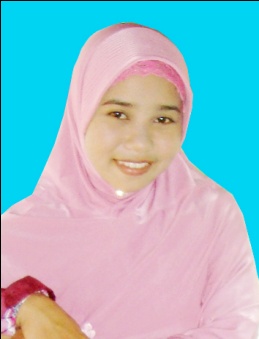 Nur Wulandani, lahir di Makassar, 8 Juni 1990. Anak pertama dari dua bersaudara. Buah hati dari pasangan Drs. M.Asdar.B dan Dra. Jumariah.Tamat  di SD Negeri 4 Sungguminasa pada  tahun 2002. Pada tahun yang sama penulis melanjutkan pendidikan di SMP Negeri 1 Sungguminasa dan tamat  pada tahun 2005, kemudian melanjutkan pendidikan di SMA Negeri 1  Sungguminasa dan selesai pada tahun 2008.  Pada tahun 2008 penulis melanjutkan pendidikan ke perguruan tinggi dan terdaftar di Universitas Negeri Makassar pada Fakultas Ilmu Pendidikan  Jurusan Psikologi Pendidikan dan Bimbingan (PPB) dengan Program Studi Bimbingan dan Konseling  dengan Program Strata Satu (S1).Selama kuliah penulis juga aktif dalam berbagai organisasi antara lain Konselor Sebaya periode 2009-2010.  Koordinator Divisi  kaderisasi Lembaga Dakwah Kampus (LDK) Forum Studi Islam Kontemporer (FOSDIK) Sektor Tidung periode 2009-2010 dan sebagai Ketua LDK-FOSDIK Sektor Tidung Periode 2010-2011. Penulis juga aktif di Badan Koordinasi Lembaga Dakwah Kampus (BKLDK) Indonesia Timur periode 2010-2011. Anggota Devisi Dakwah Badan Koordinasi Pemuda dan Remaja Mesjid Indonesia (BKPRMI) Somba Opu Periode 2009-2012. Anggota Muslimah Hizbut Tahrir Indonesia sejak tahun 2012 sampai sekarang. Sejak tahun 2011 penulis juga berkecimpung dibidang broadcast sebagai penyiar di stasiun Radio Swasta Al-Ikhwan 101,9 fm.